Удаление пользователей прошлого годаНа странице администрирование выбрать Сущности/Группа пользователей.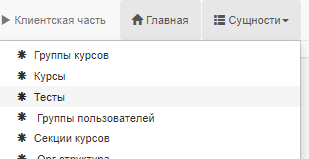 На открывшейся странице выбираем прошлый год (например, 2019-2020), район, школу 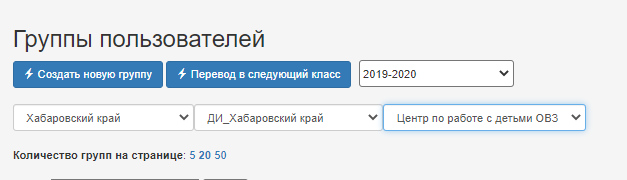 Открываем каждую группу пользователей с помощью кнопки Просмотр. (название группы у каждого свое, как в прошлом году зарегистрировали школьные админы)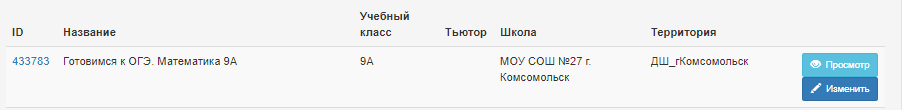 В открывшемся окне вы увидите пользователей прошлого года, скопируйте их в электронную таблицу (чтобы потом удалить через Администрирование/Пользователи).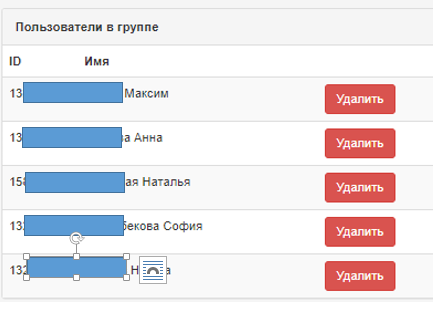 После того, как скопировали всех Пользователей, нажимаем кнопку «Удалить».Переходим на вкладку Администрирование/Пользователи: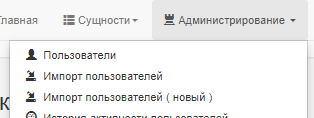 Через Поиск находим каждого пользователя и удаляем с помощью кнопки «Удалить» (не забудьте установить галочку Активные и Деактивные):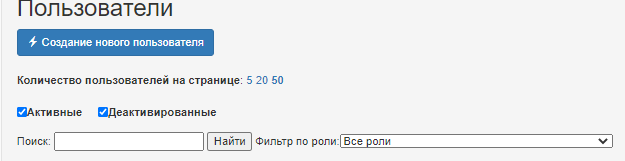 